Waco Elementary School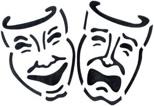 Drama Club Permission FormWhen:  Wednesday’s after school from 2:45-3:50 Where:  Waco Elementary – Media CenterI give permission for my child _____________________________to stay after school and participate in the Drama Club for the 2019-2020 school year. 25 Student maximum for the club.Transportation -My child will be picked up no later than 3:50 on club days by: (name must be on student’s checkout card in office) Pick up is by library door #9.______________________________________________________________________________________________________________________Student’s NameHomeroom Teacher’s Name__________________________ Parent Signature_________________________	Parent Phone Number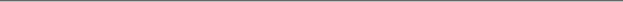 Please cut on line above, return top portion to school, and keep bottom for your record of dates and contact information.Club DatesNovember: 6th, 13thDecember: 4th, 11thJanuary: 8th, 22nd,February:  5th, 19thMarch 4th-- Last Day followed by family performance.Permission slips MUST be returned by October 30th. Please contact Mrs. Hall, Mrs. Hatterick or Ms. Tudor if you have any questions.  859-387-3600Angie.Hatterick@madison.kyschools.usterry.tudor@madison.kyschools.uscecily.hall@madison.kyschools.us